How to Use the NDLS CDO Landing Spot Factors PrioritizerStep 1.	Download the NDLS Landing Spot Factors Prioritizer.This document is available in Excel at www.johemoore.com/ndls2025.Step 2. 	Customize Any Professional Values to Fit Your Unique SettingThe Worksheet can be edited to the factors impacting your choice of First Landing Spots that are personal to you.  To do this, edit the values in Cells B5, B6, et. seq.  Any changes you make here will auto-populate into the columns across the top of the page.Step 3. 	Begin the Landing Spot Factors Comparison Process3.1	Compare the first entry in Row 1 to the entry in Column 2.  (Column 1 should contain the same name as Row 1!).  If the Value in Row 1 is more important to you than the Value in Column 2, mark an “X” in the box in where Row 1, Column 2 intersect. 3.2	Repeat the process across the page for each item in Row 1…and then for each successive Row.3.3	When completed, total the number of “X’s” for each Row.3.4	Rank each Row in rank order by number of “X’s.”  You have now ranked the key factors impacting your First Landing Spot.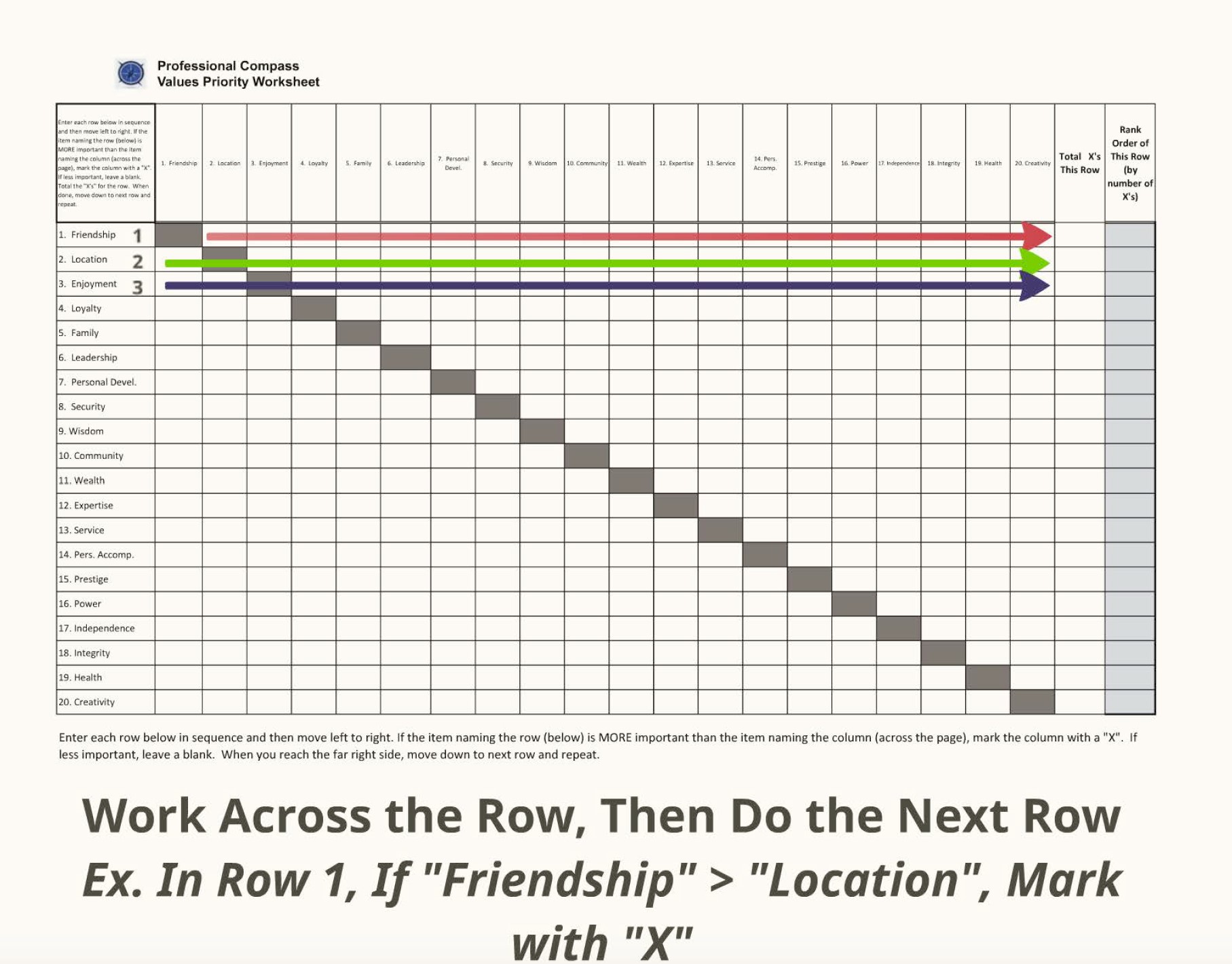 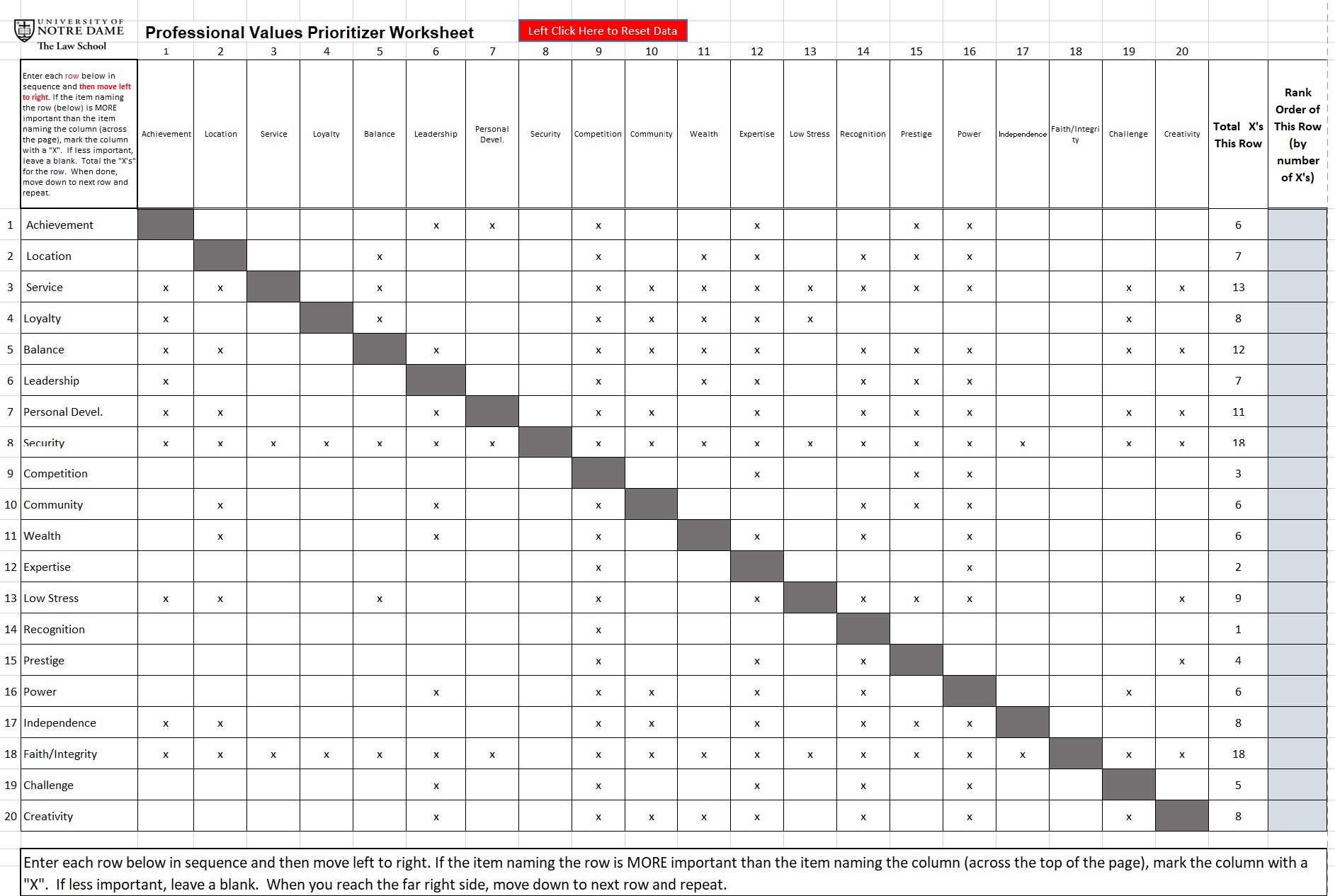 